Pielikums nr.1PRETENDENTA PIETEIKUMSCenu aptaujai “Suvenīri ar apdruku, izglītības iestāžu izlaidumiem”1.	Informācija par Pretendentu:1.1.	Pretendenta nosaukums/vārds, uzvārds: 		1.2.	Reģistrācijas Nr./personas kods: 	1.3.	Nodokļu maksātāja reģistrācijas Nr.: 	1.4.	Juridiskā adrese/deklarētā adrese: 1.5. 	Rekvizīti:	1.5.1. Norēķinu banka, SWIFT, konta Nr.	1.6.	Adrese korespondencei: 	1.7.	Tālruņa Nr.: 	1.8.	E-pasta adrese: 	1.9.	Vispārīgā interneta adrese: 	2.	Informācija par Pretendenta kontaktpersonu:2.1.	Kontaktpersonas, līguma izpildes laikā, vārds, uzvārds, tālrunis, e-pasts, ieņemamais amats: 	2.2.	Tālruņa numurs, e-pasta adrese: 	3.  Apliecinām, ka:1) vēlamies piedalīties cenu aptaujā “Suvenīri ar apdruku, izglītības iestāžu izlaidumiem”;                                                                                                        2) esam iepazinušies ar noteiktajām prasībām un apņemamies tās ievērot un izpildīt;3) visas piedāvājumā sniegtās ziņas ir patiesas._________________________, atšifrējums, paraksts*_______________________ datums**neaizpilda, ja dokuments parakstīts ar drošu elektronisko parakstuPielikums nr.2TEHNISKĀ SPECIFIKĀCIJA/TEHNISKAIS PIEDĀVĀJUMSPakalpojuma sniegšanas mērķis: suvenīru apdruka ar pasūtītāja apdrukas dizainu un piegāde Ropažu novada pašvaldības izglītības iestāžu izlaidumu organizēšanai.DARBA UZDEVUMSSuvenīru apdruka ar pasūtītāja apdrukas dizainu (4+0; 1+0) un piegāde Ropažu novada pašvaldības izglītības iestāžu izlaidumu organizēšanai.Pielikums Nr. 3 FINANŠU PIEDĀVĀJUMSIesniedzot šo finanšu piedāvājumu “Pretendenta nosaukums”, reģistrācijas numurs _________________ apliecina, ka apņemas sniegt pakalpojumu atbilstoši cenu aptaujas Tehniskajai specifikācijai, ievērojot spēkā esošos normatīvos aktus. Piedāvātajās cenās ir iekļautas visas izmaksas, kas attiecas un ir saistītas ar līguma izpildi, proti, visi ar Pakalpojumu izpildi saistītie izdevumi, un visi Latvijas Republikas normatīvajos aktos paredzētie nodokļi un nodevas, izņemot PVN. Visas cenas ir norādāmas ar 2 (divām) zīmēm aiz komata. Norādītās cenas ir saistošas līguma izpildē. _________________________, atšifrējums, paraksts* _______________________ datums* *neaizpilda, ja dokuments parakstīts ar drošu elektronisko parakstsNr.
p.k.NosaukumsDaudzums gab.VizualizācijaCenas piedāvājumsPreču piegāde1.12 krāsojamie zīmuļi koka dāvanu kastītē ar bīdāmu vāciņu, aizmugurē ir lineāla funkcija.440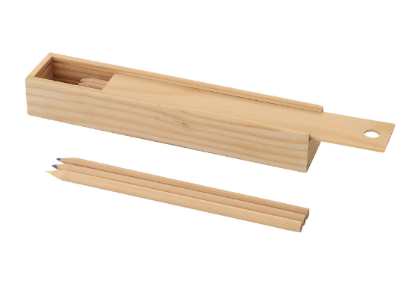 10.05.2023.2.12 krāsaini zīmuļi cilindriskā koka zīmuļa formas kastītē.40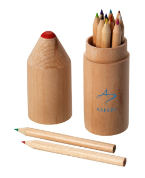 10.05.2023.3.Klasisks atslēgu piekariņš ar dāvanu kastīti.300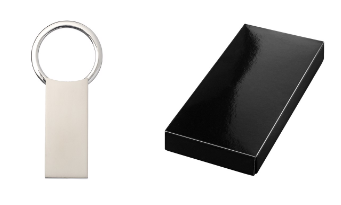 10.05.2023.4.Dokumentu auduma soma ar rāvējslēdzēju un rokturi, 405x260x30mm90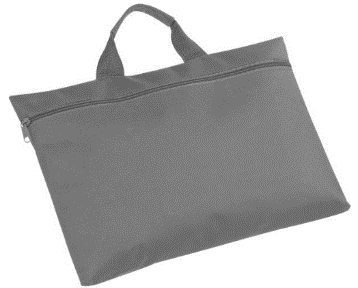 10.05.2023.5.Konferenču mape 243x312x14mm, iekšējā kabata. 2 karšu turētāji, pildspalvu turētājs35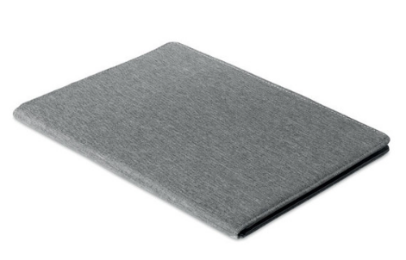 10.05.2023.6.Pleds (180 g/m²)  ar maisiņu 1500x1200 mm200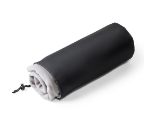 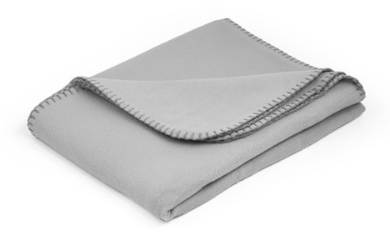 10.05.2023.7.A4 mape, ādas imitācija, elastīgas lentes aizdare. Ietver pierakstu lapas, 3 kabatas un pildspalvas turētāju (pildspalva nav iekļauta), 245x315x15 mm20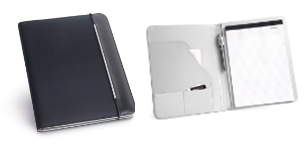 10.05.2023.Nr.p.k.Darba uzdevumsVienībaPiedāvātā līgumcena par 1 vienību bez PVN1.Kopā bez PVN:PVN 21%Kopā ar PVN: